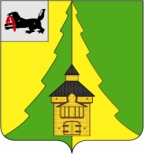 Российская ФедерацияИркутская область 	Нижнеилимский муниципальный районАДМИНИСТРАЦИЯПОСТАНОВЛЕНИЕОт «___» _________ 2022 г. № _____г. Железногорск-Илимский«О внесении изменений в Постановлениеадминистрации Нижнеилимского муниципального района от 29.12.2015 г. № 1396 «Об утверждении реестра муниципальных маршрутов регулярных перевозок пассажиров и багажа автомобильным транспортом в границах  двух и более поселений Нижнеилимского муниципального района»В соответствии с Федеральным законом от 13.07.2015 № 220-ФЗ               «Об организации регулярных перевозок пассажиров и багажа автомобильным транспортом и городским наземным электрическим транспортом в Российской Федерации и о внесении изменений в отдельные законодательные акты Российской Федерации», Законом Иркутской области от 28.12.2015 г. № 145-ОЗ «Об отдельных вопросах организации регулярных перевозок пассажиров и багажа автомобильным транспортом и городским наземным электрическим транспортом в Иркутской области», Федеральным законом от 06.10.2003 № 131-ФЗ «Об общих принципах организации местного самоуправления в Российской Федерации», Положением об организации транспортного обслуживания населения автомобильным транспортом в границах двух и более поселений Нижнеилимского муниципального района, утвержденным постановлением администрации Нижнеилимского муниципального района от 27.04.2018 г. № 347 (в редакции постановления администрации Нижнеилимского муниципального района от 08.07.2019 г. № 711), Уставом МО «Нижнеилимский район», администрация Нижнеилимского муниципального районаПОСТАНОВЛЯЕТ:Внести следующие изменения в постановление администрации Нижнеилимского муниципального района от 29.12.2015  № 1396                 «Об утверждении реестра муниципальных маршрутов регулярных перевозок пассажиров и багажа автомобильным транспортом в границах  двух и более поселений Нижнеилимского муниципального района»: В главе I приложения к постановлению администрации Нижнеилимского муниципального района от 29.12.2015                                     № 1396 «Регистрационный номер маршрута в реестре. Порядковый номер маршрута. Наименование маршрута» строки 17-20, 35, 37, 38 исключить, строки 34, 36 читать в следующей редакции: В главе II приложения к постановлению администрации Нижнеилимского муниципального района от 29.12.2015                                     № 1396  «Наименования промежуточных остановочных пунктов по маршрутам или наименования поселений, в границах которых расположены промежуточные остановочные пункты» строки 17-20, 35, 37, 38 исключить, строки 34, 36 читать в следующей редакции: В главе III приложения к постановлению администрации Нижнеилимского муниципального района от 29.12.2015                                     № 1396 «Наименования улиц, автомобильных дорог, по которым предполагается движение транспортных средств между остановочными пунктами по маршруту регулярных перевозок» строки 17-20, 35, 37, 38 исключить, строки 34, 36 читать в следующей редакции:В главе IV приложения к постановлению администрации Нижнеилимского муниципального района от 29.12.2015                                     № 1396 «Протяженность маршрута регулярных перевозок» строки 17-20, 35, 37, 38 исключить, строки 34, 36 читать в следующей редакции:  Строки 17-20, 35, 37, 38 глав V «Порядок посадки и высадки пассажиров. Вид регулярных перевозок», VI «Характеристики транспортных средств, предусмотренные решением об установлении или изменении маршрута: виды транспортных средств, классы транспортных средств, предусмотренные решением об установлении маршрута, максимальное количество транспортных средств каждого класса, которое допускается использовать для перевозок по маршруту регулярных перевозок», VII «Характеристики транспортных средств, предусмотренные муниципальным контрактом или заявкой на участие в открытом конкурсе, поданной участником открытого конкурса, которому выдается свидетельство об осуществлении перевозок по маршруту регулярных перевозок): экологические характеристики транспортных средств, характеристики транспортных средств, влияющие на качество перевозок», VIII «Дата начала осуществления регулярных перевозок. Наименование, место нахождения (для юридического лица), фамилия, имя и, если имеется, отчество, место жительства (для индивидуального предпринимателя), идентификационный номер налогоплательщика, который осуществляет перевозки по маршруту регулярных перевозок», приложений к постановлению администрации Нижнеилимского муниципального района от 29.12.2015                                     № 1396, исключить.Опубликовать данное постановление в периодическом печатном издании «Вестник Думы и администрации Нижнеилимского муниципального района» и разместить на официальном сайте муниципального образования «Нижнеилимский район».Контроль за исполнением настоящего постановления возложить на заместителя мэра по жилищной политике, градостроительству, энергетике, транспорту и связи В.В. Цвейгарта.И.о. мэра района                                                               В.В. ЦвейгартРассылка: в дело – 2; отдел ЖКХ, Т и С – 1, пресс служба -1.О.П. ЧинченковаЛист согласованияСОГЛАСОВАНО:10. Заместитель мэра района по экономической политике и цифровому развитию ________________________________________________________________________________________________________________________________________________________________9. Заместитель мэра района по жилищной политике, градостроительству, энергетике, транспорту и связи ____________________________________________________________       __________________________________________________________________________________________________________________________________________________________8. Заместитель мэра района по социальной политике__________________________________________________________________________________________________________________________________________________7.  Юридический  отдел __________________________________________________________________________________________________________________________________________________________________________________________________________________6.  Финансовое управление____________________________________________________________________________________________________________________________________________________________________________________________________________________________________________________________________________________________5. Отдел социально-экономического развития _______________________________________________________________________________________________________________________________________________________________________________________________4. Отдел  организационной  работы и социальной  политики _______________________________________________________________________________________________________________________________________________________________________________________________________________________________________3. Руководители заинтересованных органов и должностные лица ________________________________________________________________________________________________________________________________________________________________________________________________________________________________________________________________________________________________________________________________________2. Руководители отдела, департамента, сектора, управления, подготовившего проект документа___________________________________________________________________________________________________________________________________________________________________________________________________________________________________________________________________________________________________________1. _Подготовил исполнитель (Ф.И.О., подпись, дата) ________________________________________________________________________________________________________________________________________________________________________________________________________________________________________________________________________Рег. № в реестреПорядковый номер маршрутаНаименование маршрута3410«Янгель – Рудногорск – Радищев – Новоилимск»3613«Янгель – Рудногорск – Янгель»Регистрационный № маршрута в реестреПорядковый номер маршрутаНаименования промежуточных остановочных пунктов по маршрутам или наименования поселений, в границах которых расположены промежуточные остановочные пункты3410В п. Янгель: «город», (начальный ост. пункт),в п. Рудногорск: «ж.д. вокзал» в п. Радищев:«п. Радищев»,в п. Рудногорск: «ж.д. вокзал»,в п. Новоилимск: «администрация п. Новоилимск»,в п. Рудногорск: 6) «ж.д. вокзал»,в п. Радищев:«п. Радищев»,в п. Рудногорск: 8)	«ж.д. вокзал» (начальный ост. пункт),в п. Радищев:9)	«п. Радищев»,в п. Рудногорск:10)	 «ж.д. вокзал»,в п. Новоилимск: 11)	«администрация п. Новоилимск»,в п. Рудногорск: 12) «ж.д. вокзал»,в п. Радищев:13)	«п. Радищев»,в п. Рудногорск: 14) «ж.д. вокзал»,в п. Янгель: 15)	«город» (конечный остановочный пункт).3613В п. Янгель: «город» (начальный ост. пункт),В п. Рудногорск: « «ж.д. вокзал», в п. Янгель:«город» (конечный ост. пункт);В п. Янгель: «город» (начальный ост. пункт),В п. Рудногорск: « «ж.д. вокзал», в п. Янгель:«город» (конечный ост. пункт). Регистрационный № Порядковый № маршрутаНаименования улиц, автомобильных дорог, по которым предполагается движение транспортных средств между остановочными пунктами по маршруту регулярных перевозок.3410В границах п. Рудногорск:остановочный пункт «ж.д. вокзал»;автомобильная дорога общего пользования местного значения Рудногорского городского поселения «ул. Вокзальная»;м/у п. Рудногорск и п. Радищев:автомобильная дорога общего пользования регионального или межмуниципального значения Иркутской области «Рудногорск – Радищев»;в границах п. Радищев:автомобильная дорога общего пользования местного значения Радищевского городского поселения «от границы р.п. Радищев км 19+454 до ул. Зеленая, д. 36 р.п. Радищев км 19+701 автодороги Рудногорск – Радищев»;остановочный пункт «п. Радищев»автомобильная дорога общего пользования местного значения Радищевского городского поселения «от границы р.п. Радищев км 19+454 до ул. Зеленая, д. 36 р.п. Радищев км 19+701 автодороги Рудногорск – Радищев»;м/у п. Радищев и п. Рудногорск:автомобильная дорога общего пользования регионального или межмуниципального значения Иркутской области «Рудногорск – Радищев»;в границах п. Рудногорск:автомобильная дорога общего пользования местного значения Рудногорского городского поселения «ул. Вокзальная»;остановочный пункт «ж.д. вокзал»;м/у п. Рудногорск и п. Новоилимск:автомобильная дорога общего пользования регионального или межмуниципального значения Иркутской области «Хребтовая – Рудногорск – Новоилимск»;в границах п. Новоилимск:автомобильная дорога общего пользования местного значения Новоилимского сельского поселения «ул. Транспортная»;автомобильная дорога общего пользования местного значения Новоилимского сельского поселения «ул. Зверева»;остановочный пункт «администрация п. Новоилимск»;автомобильная дорога общего пользования местного значения Новоилимского сельского поселения «ул. Зверева»;автомобильная дорога общего пользования местного значения Новоилимского сельского поселения «ул. Транспортная»;м/у п. Новоилимск и п. Рудногорск:автомобильная дорога общего пользования регионального или межмуниципального значения Иркутской области «Хребтовая – Рудногорск – Новоилимск»;в границах п. Рудногорск:остановочный пункт «ж.д. вокзал»;м/у п. Рудногорск и п. Новоилимск:автомобильная дорога общего пользования регионального или межмуниципального значения Иркутской области «Хребтовая – Рудногорск – Новоилимск»;в границах п. Новоилимск:автомобильная дорога общего пользования местного значения Новоилимского сельского поселения «ул. Транспортная»;автомобильная дорога общего пользования местного значения Новоилимского сельского поселения «ул. Зверева»;остановочный пункт «администрация п. Новоилимск»;автомобильная дорога общего пользования местного значения Новоилимского сельского поселения «ул. Зверева»;автомобильная дорога общего пользования местного значения Новоилимского сельского поселения «ул. Транспортная»;м/у п. Новоилимск и п. Рудногорск:автомобильная дорога общего пользования регионального или межмуниципального значения Иркутской области «Хребтовая – Рудногорск – Новоилимск»;в границах п. Рудногорск:остановочный пункт «ж.д. вокзал»;автомобильная дорога общего пользования местного значения Рудногорского городского поселения «ул. Вокзальная»;м/у п. Рудногорск и п. Радищев:автомобильная дорога общего пользования регионального или межмуниципального значения Иркутской области «Рудногорск – Радищев»;в границах п. Радищев:автомобильная дорога общего пользования местного значения Радищевского городского поселения «от границы р.п. Радищев км 19+454 до ул. Зеленая, д. 36 р.п. Радищев км 19+701 автодороги Рудногорск – Радищев»;остановочный пункт «п. Радищев»;автомобильная дорога общего пользования местного значения Радищевского городского поселения «от границы р.п. Радищев км 19+454 до ул. Зеленая, д. 36 р.п. Радищев км 19+701 автодороги Рудногорск – Радищев»;м/у п. Радищев и п. Рудногорск:автомобильная дорога общего пользования регионального или межмуниципального значения Иркутской области «Рудногорск – Радищев»;в границах п. Рудногорск:автомобильная дорога общего пользования местного значения Рудногорского городского поселения «ул. Вокзальная»;остановочный пункт «ж.д. вокзал».м/у п. Рудногорск и п. Янгель:автомобильная дорога общего пользования регионального или межмуниципального значения Иркутской области «Хребтовая – Рудногорск – Новоилимск»;автомобильная дорога общего пользования регионального или межмуниципального значения Иркутской области «Подъезд к р.п. Янгель»;в границах п. Янгель:автомобильная дорога общего пользования местного значения Янгелевского городского поселения «ул. Центральная»;остановочный пункт «город»;автомобильная дорога общего пользования местного значения Янгелевского городского поселения «ул. Центральная»;3613в границах п. Рудногорск:остановочный пункт «ж.д. вокзал»;м/у п. Рудногорск и п. Янгель:автомобильная дорога общего пользования регионального или межмуниципального значения Иркутской области «Хребтовая – Рудногорск – Новоилимск»;автомобильная дорога общего пользования регионального или межмуниципального значения Иркутской области «Подъезд к р.п. Янгель»;в границах п. Янгель:автомобильная дорога общего пользования местного значения Янгелевского городского поселения «ул. Центральная»;остановочный пункт «город»;автомобильная дорога общего пользования местного значения Янгелевского городского поселения «ул. Центральная»;м/у п. Янгель и п. Рудногорск:автомобильная дорога общего пользования регионального или межмуниципального значения Иркутской области «Подъезд к р.п. Янгель»;автомобильная дорога общего пользования регионального или межмуниципального значения Иркутской области «Хребтовая – Рудногорск – Новоилимск»;в границах п. Рудногорск:остановочный пункт «ж.д. вокзал»;м/у п. Рудногорск и п. Янгель:автомобильная дорога общего пользования регионального или межмуниципального значения Иркутской области «Хребтовая – Рудногорск – Новоилимск»;автомобильная дорога общего пользования регионального или межмуниципального значения Иркутской области «Подъезд к р.п. Янгель»;в границах п. Янгель:автомобильная дорога общего пользования местного значения Янгелевского городского поселения «ул. Центральная»;остановочный пункт «город»;автомобильная дорога общего пользования местного значения Янгелевского городского поселения «ул. Центральная»;м/у п. Янгель и п. Рудногорск:автомобильная дорога общего пользования регионального или межмуниципального значения Иркутской области «Подъезд к р.п. Янгель»;автомобильная дорога общего пользования регионального или межмуниципального значения Иркутской области «Хребтовая – Рудногорск – Новоилимск»; в границах п. Рудногорск:остановочный пункт «ж.д. вокзал».Рег. №Поряд-ковый №Протяженность маршрута регулярных перевозок3410Общая протяженность маршрута – 238,4 км (1 рейс), в т.ч. по направлениям:1) п. Янгель (ост. «город») – п. Рудногорск (ост. «ж.д. вокзал») – 27,2  км.п. Рудногорск (ост. «ж.д. вокзал») – п. Радищев (ост. «п. Радищев») –  20,0 км;п. Рудногорск (ост. «ж.д. вокзал») –  п. Новоилимск (ост. «администрация п. Новоилимск»)  – 6,0 км.3613Общая протяженность маршрута – 108,8 км (1 рейс), в т.ч. в направлении п. Янгель (ост. «город») – п. Рудногорск (ост. «ж.д. вокзал») – 27,2  км.